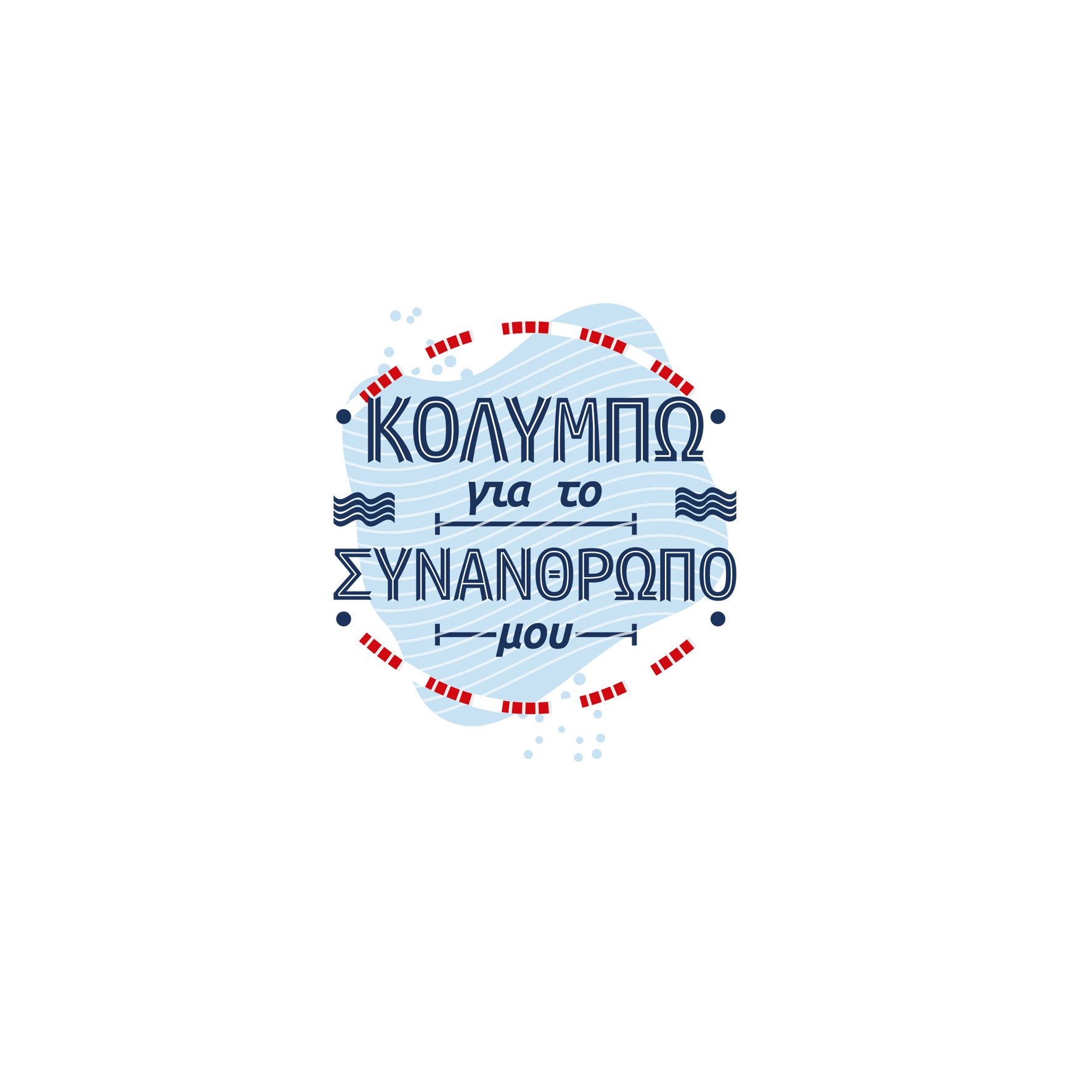 REGISTRATION FORM 5 Χ 200 FREESTYLE RELAY*** During the race, athletes should keep the same order as aboveTeam’s Name:Team’s record:1) Atlete’s Name:Year of brith:Signeture Guardian (under 18y)Tel:Email: 2) Atlete’s Name:Year of brith:Signeture Guardian (under 18y)Tel:Email: 3) Atlete’s Name:Year of brith:Signeture Guardian (under 18y)Tel:Email: 4) Atlete’s Name:Year of brith:Signeture Guardian (under 18y)Tel:Email: 5) Atlete’s Name:Year of brith:Signeture Guardian (under 18y)Tel:Email: For official use onlyHeat:Record:Category: